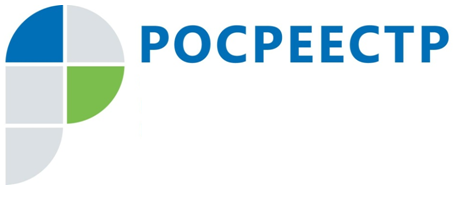 Экстерриториальный принцип подачи документов для получения государственных услуг РосреестраУправление Росреестра по Тульской области напоминает жителям региона об экстерриториальном принципе подачи документов на государственный кадастровый учет и государственную регистрацию прав. Экстерриториальный принцип – это возможность обращаться за осуществлением учетно-регистрационных действий в офис приема-выдачи документов независимо от места расположения объекта недвижимости. Такая возможность предусмотрена для заявителя вступившим в силу с 1 января 2017 года Федеральным законом от 13.07.2015 № 218-ФЗ «О государственной регистрации недвижимости» (далее – Закон о регистрации). Для оказания услуг по экстерриториальному принципу выделены отдельные офисы в каждом субъекте России. Перечень офисов, в которые можно подать заявление на государственный кадастровый учет и регистрацию прав на объект недвижимости, расположенный в других регионах, размещен на официальном сайте Росреестра www.rosreestr.ru (Главная/Офисы и приемные. Предварительная запись на прием).  В Тульской области прием документов на государственный кадастровый учет и государственную регистрацию прав по экстерриториальному принципу осуществляет филиал ФГБУ «ФКП Росреестра» по Тульской области, расположенный по адресу: г. Тула, ул. Комсомольская, д. 45.В случае подачи заявления по экстерриториальному принципу, кадастровый учет, регистрацию прав, сделок, ограничений и обременений проводит орган регистрации по месту нахождения объекта недвижимости. Учетно-регистрационные действия проводятся на основании  электронных документов,  созданных органом регистрации по месту приема от заявителя документов в бумажном виде, и подписанных усиленной квалифицированной электронной подписью государственного регистратора. В этом случае государственный регистратор также обязан провести проверку представленных документов на предмет отсутствия предусмотренных Законом о регистрации оснований для возврата заявления без рассмотрения, а также – их соответствия требованиям Законом о регистрации.Выписка из Единого государственного реестра недвижимости, подтверждающая проведение регистрации, направляется в филиал ФГБУ «ФКП Росреестра» по субъекту РФ по месту приема документов. 